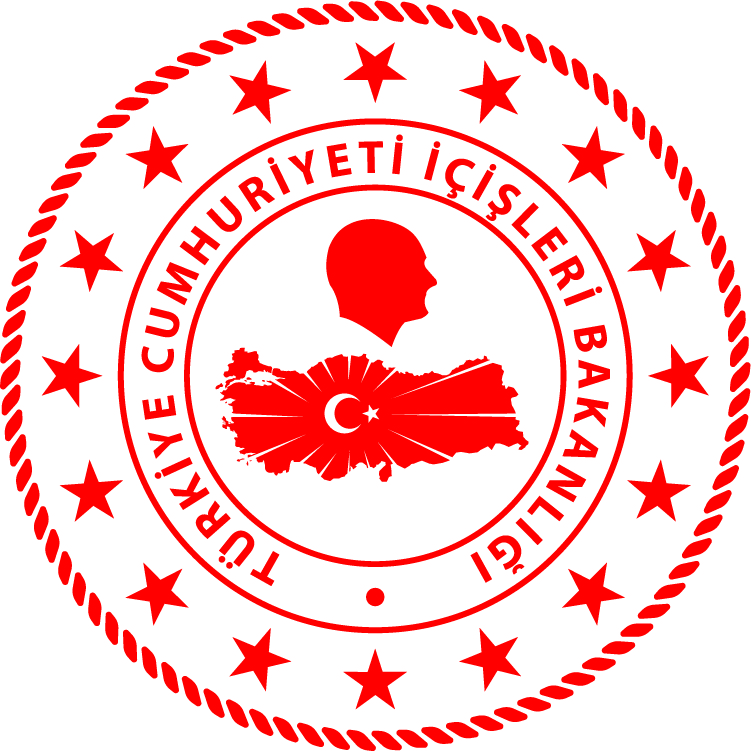 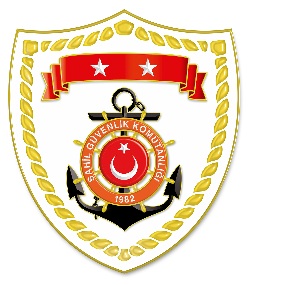 CG Aegean Sea Regional Command*Statistical information given in the table may vary because they consist of data related incidents which were occured and turned into search and rescue operations. The exact  numbers  at the end of  the related month is avaliable on the link; sg.gov.tr/irregular-migration-statisticsNUDATELOCATION/PLACE AND TIMEIRREGULAR MIGRATION ASSETTOTAL NUMBER OF APPREHENDED FACILITATORS/SUSPECTTOTAL NUMBER OF RESCUED
MIGRANTS/ PERSONNATIONALITY OF RESCUED/APPREHENDED MIGRANTS ON THE BASIS OF DECLARATION116 November 2022Off The Coast of MUĞLA/Datça03.42Inflatable Boat-77 Palestine216 November 2022Off The Coast of MUĞLA/Bodrum05.20Inflatable Boat-66 Palestine316 November 2022Off The Coast of İZMİR/Menderes08.00Life Boat-99 Palestine416 November 2022Off The Coast of AYDIN/Kuşadası09.35Inflatable Boat-2727 Palestine516 November 2022Off The Coast of AYDIN/Kuşadası14.20Inflatable Boat21 Syria, 1 Palestine, 
1 Türkiye (Who attempted to leave the country in illegal ways)616 November 2022Off The Coast of AYDIN/Didim14.30Life Boat-1411 Liberia, 1 Mali, 1 Gambia, 1 Congo716 November 2022Off The Coast of AYDIN/Kuşadası22.08Inflatable Boat-33 Palestine